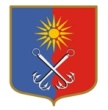 ОТРАДНЕНСКОЕ ГОРОДСКОЕ ПОСЕЛЕНИЕ КИРОВСКОГО МУНИЦИПАЛЬНОГО РАЙОНА ЛЕНИНГРАДСКОЙ ОБЛАСТИСОВЕТ ДЕПУТАТОВЧЕТВЁРТОГО СОЗЫВАР Е Ш Е Н И Еот «13» мая 2020 года № 21О собраниях граждан в Отрадненском городском поселении Кировского муниципального района Ленинградской областиВ соответствии с Федеральным законом от 06.10.2003 № 131-ФЗ «Об общих принципах организации местного самоуправления в Российской Федерации», руководствуясь ст. 15 Устава Отрадненского городского поселения Кировского муниципального района Ленинградской области, совет депутатов МО «Город Отрадное» решил:1.  Утвердить Положение о собраниях граждан в Отрадненском городском поселении Кировского муниципального района Ленинградской области согласно Приложению к настоящему решению.2. Настоящее решение вступает в силу со дня его официального опубликования.Глава муниципального образования                                             М.Г. Таймасханов   Разослано: совет депутатов, администрация - 3, прокуратура, СМИ, сайт www.otradnoe-na-neve.ru, ГУ ЛО «Государственный институт регионального законодательства».Положение о собраниях граждан в Отрадненском городском поселении Кировского муниципального района Ленинградской области1. Общие положения1.1. Настоящее Положение разработано в соответствии с Конституцией Российской Федерации, Федеральным законом от 06.10.2003г. № 131-ФЗ «Об общих принципах организации местного самоуправления в Российской Федерации», Уставом МО «Город Отрадное» и регламентирует порядок назначения и проведения собраний граждан в МО «Город Отрадное», а также полномочия собрания граждан.1.2. Собрание граждан (далее - собрание) является формой непосредственного участия населения в осуществлении местного самоуправления в МО «Город Отрадное».1.3. Собрания проводятся для обсуждения вопросов местного значения поселения и информирования населения о деятельности органов местного самоуправления и должностных лиц местного самоуправления МО «Город Отрадное».1.4. Собрания могут проводиться как на всей территории МО «Город Отрадное», так и на части территории МО «Город Отрадное» (в пределах территории группы домов и др.).1.5. Право на участие в собраниях имеют жители, постоянно или преимущественно проживающие на территории МО «Город Отрадное» или имеющие на ней недвижимое имущество на праве собственности.Граждане, имеющие недвижимое имущество или арендующие его на территории МО «Город Отрадное», имеют право участвовать в собрании с правом совещательного голоса.  1.6. Собрание проводится по инициативе населения, совета депутатов МО «Город Отрадное», главы МО «Город Отрадное», а также в случаях, предусмотренных уставом территориального общественного самоуправления.1.6.1. Собрания, проводимые по инициативе главы МО «Город Отрадное», назначаются постановлением главы МО «Город Отрадное».1.6.2. Собрания, проводимые по инициативе населения МО «Город Отрадное» или совета депутатов МО «Город Отрадное», назначаются решением совета депутатов МО «Город Отрадное».1.6.3. Нормативный правовой акт совета депутатов МО «Город Отрадное» или главы МО «Город Отрадное» о назначении собрания принимается не позднее, чем за 30 дней до даты проведения собрания.1.6.4. Порядок назначения и проведения собрания в целях осуществления территориального общественного самоуправления определяется уставом территориального общественного самоуправления.1.7. Собрание, проводимое по вопросам, связанным с осуществлением территориального общественного самоуправления, принимает решения по вопросам, отнесенным к его компетенции уставом территориального общественного самоуправления.1.8. Граждане участвуют в собрании лично. Голосование на собрании за других лиц не допускается. Участие в собрании является свободным и добровольным. Никто не вправе оказывать принудительное воздействие на участие или неучастие в собрании, а также на их свободное волеизъявление.Граждане участвуют в собрании на равных основаниях. Каждый гражданин имеет один голос.1.9. Собрание может принимать обращения к органам местного самоуправления и должностным лицам местного самоуправления МО «Город Отрадное», а также избирать лиц, уполномоченных представлять собрание во взаимоотношениях с органами местного самоуправления и должностными лицами местного самоуправления МО «Город Отрадное».Обращения, направленные собранием, подлежат обязательному рассмотрению органами местного самоуправления и должностными лицами местного самоуправления МО «Город Отрадное», к компетенции которых отнесено решение содержащихся в обращении вопросов, с направлением письменного ответа.1.10. Решения собраний не могут нарушать имущественные и иные права граждан, объединений собственников жилья и других организаций.1.11. Решения собрания носят рекомендательный характер для органов местного самоуправления МО «Город Отрадное», жителей соответствующей территории МО «Город Отрадное», предприятий, организаций и иных лиц.1.12. Расходы, связанные с подготовкой и проведением собрания, производятся за счет средств местного бюджета. 2. Инициатива проведения собрания2.1. Собрания созываются по мере необходимости.2.2. Подготовка и проведение собрания по инициативе населения:2.2.1. Инициатором проведения собрания может быть инициативная группа жителей в количестве не менее 30 человек. 2.2.2. Инициатива граждан о проведении собрания должна быть оформлена в виде письменного уведомления инициативной группы в адрес совета депутатов МО «Город Отрадное», в котором указываются:· вопросы, выносимые на рассмотрение собрания, с обоснованием необходимости рассмотрения данных вопросов;· ориентировочные сроки проведения собрания;· территория, в пределах которой предполагается провести собрание;· предполагаемое число участников собрания;· персональный состав инициативной группы с указанием фамилии, имени, отчества, места жительства и контактного телефона.Уведомление должно быть подписано всеми членами инициативной группы.2.2.3. Совет депутатов МО «Город Отрадное», получивший заявление об инициативе проведения собрания, на ближайшем заседании, но не позднее тридцати дней со дня получения названного уведомления принимает одно из следующих решений:· о назначении собрания;· об отклонении инициативы проведения собрания.Решение об отклонении инициативы проведения собрания должно быть мотивированным.Инициаторы проведения собрания вправе присутствовать на заседании совета депутатов МО «Город Отрадное», высказывать свое мнение.Совет депутатов МО «Город Отрадное» письменно уведомляет инициаторов проведения собрания о принятом им решении в пятидневный срок с момента принятия решения.2.2.4. В случае принятия решения о назначении собрания совет депутатов МО «Город Отрадное» определяет дату, время и место его проведения.Дата и время проведения собрания устанавливаются советом депутатов МО «Город Отрадное» с учетом пожеланий инициаторов. При этом такой датой не может быть дата ранее чем через десять дней и позднее чем через тридцать дней со дня принятия решения о назначении собрания.2.3. Подготовка и проведение собрания по инициативе совета депутатов МО «Город Отрадное»2.3.1. Инициатором проведения собрания может быть группа депутатов совета депутатов МО «Город Отрадное». Число депутатов, инициирующих проведение собрания должно быть не менее половины от общего числа депутатов совета депутатов.2.3.2. Вопрос об инициативе проведения собрания включается в повестку очередного заседания совета депутатов МО «Город Отрадное»Инициатива о проведении собрания должна быть оформлена в виде письменного уведомления в адрес совета депутатов МО «Город Отрадное», в котором указываются:· вопросы, выносимые на рассмотрение собрания, с обоснованием необходимости рассмотрения данных вопросов;· ориентировочные сроки проведения собрания;· территория, в пределах которой предполагается провести собрание;· предполагаемое число участников собрания;· персональный состав инициативной группы с указанием фамилии, имени, отчества, места жительства и контактного телефона.Уведомление должно быть подписано всеми инициаторами.2.3.3. Совет депутатов МО «Город Отрадное» принимает одно из следующих решений:· о назначении собрания;· об отклонении инициативы проведения собрания.Решение об отклонении инициативы проведения собрания должно быть мотивированным.2.4. По инициативе главы МО «Город Отрадное».Глава МО «Город Отрадное» вправе самостоятельно принять решение о необходимости проведения собрания граждан в любое время.3. Подготовка и проведение собрания граждан3.1. Подготовка и проведение собрания обеспечивается администрацией МО «Город Отрадное» (далее - Администрация).3.2. Подготовка к проведению собрания  включает в себя: назначение из числа работников Администрации лиц, ответственных за организацию и проведение собрания; составление списка лиц, имеющих право участвовать в собрании;подготовка предложений по составу счетной комиссии и секретаря собрания;подготовка помещения или территории для проведения собрания;изготовление бюллетеней; 3.3. Для проведения голосования на собрании изготавливаются бюллетени (согласно Приложению № 1) в количестве, превышающем на 10 процентов от числа граждан, имеющих право участвовать в собрании. Каждый бюллетень должен быть заверен подписью лица из числа лиц, ответственных за организацию и проведение собрания.3.4. Перед началом собрания проводится регистрация участников собрания с указанием фамилии, имени, отчества, года рождения, адреса места жительства.Регистрация участника собрания осуществляется при предъявлении им документа, удостоверяющего личность.3.5. На собрании председательствует глава МО «Город Отрадное» или иное лицо, избранное собранием путём открытого голосования большинством голосов. Секретарь собрания, счётная комиссия в составе не менее 3-х человек также избираются собранием путем открытого голосования большинством голосов.3.6. Собрание граждан открывает председательствующий.Председательствующий организует проведение собрания, поддерживает порядок, предоставляет слово для выступления по обсуждаемым вопросам, обеспечивает подсчет голосов, обеспечивает установленный порядок голосования.3.7. Секретарь ведет протокол хода собрания. Секретарь обеспечивает достоверность отраженных в протоколе сведений. 3.8. Счётная комиссия осуществляет подсчёт результатов голосования, который отражается в протоколе собрания.3.9. Протокол подписывает председательствующий, секретарь и члены счётной комиссии.К протоколу прикладывается список зарегистрированных участников собрания.3.10. Протокол собрания в семидневный срок после его проведения передается в Администрацию.4. Решение собрания граждан4.1. Собрание правомочно при участии в нем не менее 1/3 от числа граждан, имеющих право в нем участвовать. 4.2. Решение собрания считается принятым, если за него проголосовало более 50 %  участников собрания.4.3. Решения, принятые собранием, не должны противоречить Уставу МО «Город Отрадное».4.4. Органы местного самоуправления МО «Город Отрадное» и должностные лица местного самоуправления МО «Город Отрадное» рассматривают решения, принятые на собрании, в порядке, предусмотренном законодательством. 4.5. Решения, принятые на собрании, подлежат официальному опубликованию (обнародованию) в порядке, установленном для официального опубликования (обнародования) муниципальных правовых актов, а также размещается на официальном сайте МО «Город Отрадное» в информационно-телекоммуникационной сети «Интернет» otradnoe-na-neve.ru.5. Обращения на собраниях граждан5.1 Собрание может принимать обращения к органам местного самоуправления МО «Город Отрадное» и должностным лицам местного самоуправления МО «Город Отрадное», а также избирать лиц, уполномоченных представлять собрание во взаимоотношениях с органами местного самоуправления и должностными лицами МО «Город Отрадное».5.2. Обращение считается принятым, если за него проголосовало более 50% от числа участников собрания. Обращение подписывается председательствующим собрания.  Подписанное обращение передается в орган местного самоуправления МО «Город Отрадное», должностным лицам местного самоуправления МО «Город Отрадное», к компетенции которых относится решение вопросов, содержащихся в обращении, не позднее следующего рабочего дня после проведения собрания.5.3. Обращения, принятые собранием, подлежат обязательному рассмотрению органами местного самоуправления МО «Город Отрадное», должностными лицами местного самоуправления МО «Город Отрадное» в порядке, предусмотренном законодательством. Приложение  № 1БЮЛЛЕТЕНЬдля голосования на собрании гражданРазъяснение порядка заполнения бюллетеня для голосованияПоставьте напротив каждого вопроса любой знак в одном пустом квадрате (да или нет).Бюллетень, в котором напротив вопроса любой знак проставлен более чем в одном квадрате (да или нет) либо не проставлен ни в одном, не учитывается при подсчете голосов по данному вопросу.  Использование карандаша, а также пишущих приборов, чернила которых впоследствии могут быть изменены либо стерты, при заполнении бюллетеня не допускается. Бюллетень, оформленный с нарушением данного требования, не учитывается при определении результатов голосования.Бюллетень, не заверенный подписью лица, ответственного за организацию и проведение собрания, признается бюллетенем неустановленной формы и при подсчете голосов  не учитывается.                          Утвержденорешением совета депутатовМО «Город Отрадное»от «13» мая 2020 г. № 21(приложение)№вопросаФормулировка вопросаОтветОтвет№вопросаФормулировка вопросаДАНЕТ